Wójt Gminy Wińsko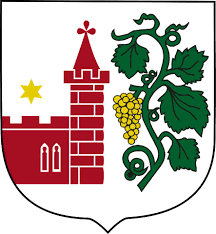 							pl. Wolności 2							56-160 WińskoWNIOSEKw sprawie dowozu ucznia niepełnosprawnegodo przedszkola, szkoły lub ośrodkaWystępuję z wnioskiem o*a) organizację przez gminę bezpłatnego dowozu ucznia do szkoły/przedszkola/ośrodka,b) zwrot kosztów dowozu ucznia do szkoły/przedszkola/ośrodka własnym pojazdem,c) refundację zakupu biletu miesięcznego na dowóz ucznia do szkoły/przedszkola/ośrodka środkami komunikacji publicznej oraz opiekuna prawnego/rodzica• Czy dziecko porusza się na wózku inwalidzkim?		tak 		nie • Dodatkowe informacje o dziecku, niezbędne do właściwego sprawowania opieki w czasie przewozu:............................................................................................................................................................................................................................................................................................................................................................................................................................................................Wińsko, dnia ..................................         Podpis wnioskodawcy ..............................................                                                                 Telefon kontaktowy ..................................................Dane niezbędne do rozpatrzenia wniosku:1. Nazwisko i imię ucznia....................................................................................................................................................2. Data i miejsce urodzenia ucznia:....................................................................................................................................................3. Adres zamieszkania ucznia (ulica, nr domu/mieszkania, kod pocztowy, miejscowość):....................................................................................................................................................4. Szkoła lub placówka, do której skierowano ucznia (dokładny adres):........................................................................................................................................................................................................................................................................................................5. Nazwisko i imię rodzica lub opiekuna prawnego:....................................................................................................................................................6. Adres zamieszkania rodzica lub opiekuna prawnego (ulica, nr domu/mieszkania, kod pocztowy, miejscowość):....................................................................................................................................................Dokumenty dołączone do wniosku**:8. Okres świadczonej usługi:........................................................................................................................................................................................................................................................................................................Oświadczenie wnioskodawcy:Oświadczam, że:podaję dane dobrowolnie oraz dane zawarte we wniosku są prawdziwe,wyrażam zgodę na przetważanie danych osobowych zawartych we wniosku na potrzeby zapewnienia dowozu ucznia niepełnosprawnego do szkoły,zapoznałem/łam się z treścią klauzuli informacyjnej,dziecko dowożone będzie następującymi środkami komunikacji publicznej …………………………………………….., na trasie …..............................................……………………………………………………………………….****dziecko dowożone będzie przez rodzica /opiekuna prawnego (imię i nazwisko) …………………………………………………………….............................................legitymującego się dowodem osobistym ……………………, będącego właścicielem samochodu - marka ……………………… o pojemności silnika ……………………. i numerze rejestracyjnym ……………………………………, na trasie dom – szkoła – dom o łącznej długości ……………………………… km., rodzaj paliwa ……………………………………………Wińsko, dnia ..................................                                       ....................................................                                                                                               (czytelny podpis wnioskodawcy)* niepotrzebne skreślić** dołączony do wniosku dokument zaznaczyć znakiem "x"*** wypełnić w przypadku wyboru ubiegania o zwrot kosztów dowozu**** wypełnić w przypadku wyboru ubiegania się o refundację zakupu biletu miesięcznego na dowóz środkami komunikacji publicznej						                 	.............................................................									          data i podpisKserokopia aktualnego orzeczenia o niepełnosprawności uczniaKserokopia aktualnego orzeczenia poradni psychologiczno-pedagogicznej                 o potrzebie kształcenia specjalnego uczniaKserokopia skierowania ucznia do kształcenia specjalnego w danej placówce (dotyczy tylko szkół i ośrodków specjalnych), wydane przez starostę  wołowskiegoPotwierdzenie przyjęcia dziecka do klasy integracyjnej lub oddziału integracyjnego, wydane przez dyrektora szkoły lub placówkiPotwierdzenie przyjęcia dziecka do klasy integracyjnej lub oddziału integracyjnego, wydane przez dyrektora szkoły lub placówkiKserokopia polisy ubezpieczeniowej samochodu OC i NWKserokopię dowodu rejestracyjnego samochoduInne dokumenty:....................................................................................................................................................................................................................................................................Klauzula informacyjna dotycząca przetwarzania danych osobowych w Urzędzie Gminy w WińskuKlauzula informacyjna dotycząca przetwarzania danych osobowych w Urzędzie Gminy w WińskuTOŻSAMOŚĆ I DANE KONTAKTOWE ADMINISTRATORAAdministrator:Wójt Gminy Wińsko z siedzibą w Wińsku przy pl. Wolności 2, 56-160 WińskoZ administratorem można się kontaktować poprzez adres email iod@winsko.pl, lub pisemnie adres siedziby administratora.DANE KONTAKTOWE INSPEKTORA OCHRONY DANYCHAdministrator wyznaczył inspektora ochrony danych, z którymi może się Pani/Pan skontaktować poprzez email: iod@winsko.pl lub pisemnie na adres siedziby administratora. Z inspektorem ochrony danych można się kontaktować we wszystkich sprawach dotyczących przetwarzania danych osobowych.CELE PRZETWARZANIA DANYCH OSOBOWYCH I PODSTAWA PRAWNAPani/Pana dane będą przetwarzane w celu:-Realizacji obowiązków określonych w przepisach prawa-zapewnienie dowozu ucznia niepełnosprawnego do szkoły zgodnie z Ustawą z dnia 14 grudnia 2016 r. Prawo OświatowePRZEKAZANIE DANYCH OSOBOWYCHPani/Pana dane osobowe mogą być przekazane wyłącznie podmiotom                       o organom upoważnionym do przetwarzania danych na podstawie przepisów prawa Pani /Pana dane osobowe nie będą przekazywane do państwa trzeciego lub organizaci międzynarodowej.OKRES PRZECHOWYWANIA DANYCHPani/Pana dane osobowe przetwarzane będą do czasu istnienia podstawy do ich przetwarzania.PRAWA OSOBY, KTÓREJ DANE DOTYCZĄPrzysługuje Pani/Panu prawo dostępu do Pani/Pana danych oraz prawo żądania ich sprostowania, ograniczenia przetwarzania, wniesienia sprzeciwu, cofnięcie zgody, jeśli taka została wyrażona.Przysługuje Pani/Panu również prawo wniesienia skargi do organu nadzorczego zajmującego się ochroną danych osobowych - Urzędu Ochrony Danych Osobowych.ZAUTOMATYZOWANIE, PODEJMOWANIE DECYZJI, W TYM PROFILOWANIEPani/Pana dane osobowych nie podlegają zautomatyzowanemu podejmowaniu decyzji, w tym profilowaniu.ŹRÓDŁO POCHODZENIA DANYCH OSOBOWYCHDane osobowe pochodzą od osoby, której dane dotyczą.INFORMACJA O DOWOLNOŚCI LUB OBOWIĄZKU PODANIA DANYCHObowiązek podania danych osobowych w zakresie wymaganym   ustawodastwem jest obligatoryjny.